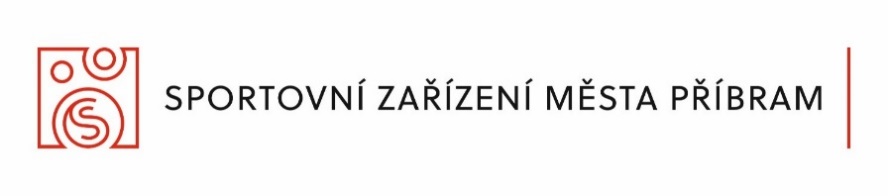 DODATEK č. 1 kOBJEDNÁVCE Č.04-9283/2022Prodloužení termínu dodáníDodavatel:Odběratel:Název: Jonák s.r.o.Název: Sportovní zařízení města Příbram p. o.Sídlo: 11. května 9, Milín 262 31Sídlo: Legionářů 378, 261 01 Příbram VII IČ: 24263648 DIČ: CZ24263648IČ: 71217975, DIČ: CZ71217975za SZM objednává: Mgr. Jan Slaba, ředitel SZM p.o. Příbrampro středisko: 9283za SZM schvaluje: Mgr. Jan Slaba1) Specifikace zboží/služby: Obložení venkovní stěny klubu Junior obkladovými deskami ext. Funder Max 0159 Afro Black, dle cenové nabídky (viz OB č.04-9283/2022) 2) Termín a místo dodání: 12/223) Cena (bez DPH, včetně DPH)*218. 484,- Kč bez DPH264. 366,- Kč vč. DPH4) Místo a termín splatnosti ceny, způsob fakturacefakturaZa dodavatele objednávku převzal:                                                 Za odběratele objednávku schválil:
……………………………..                                                                       …………………………………Za dodavatele objednávku převzal:                                                 Za odběratele objednávku schválil:
……………………………..                                                                       …………………………………